УТВЕРЖДАЮГенеральный директор
ООО «Промышленная безопасность»_______________ А.А. Маслов
«30» __ноября__ 2017 г.ПОЛОЖЕНИЕ
ОБ УЧЕБНОМ ЦЕНТРЕ ПРОФЕССИОНАЛЬНОЙ ПОДГОТОВКИ
ООО «ПРОМЫШЛЕННАЯ БЕЗОПАСНОСТЬ»УЦ П 03-03-2017Введено в действие приказом
генерального директора
ООО «Промышленная безопасность»
от «30» ноября 20 17 г. № 195г. Петропавловск-Камчатский, 2017 г.СОДЕРЖАНИЕ1	ОБЩИЕ ПОЛОЖЕНИЯ	32	ОСНОВНЫЕ ЗАДАЧИ	43	ФУНКЦИИ	44	ПРАВА И ОБЯЗАННОСТИ	75	ОТВЕТСТВЕННОСТЬ	86	ВЗАИМООТНОШЕНИЯ	87	СЛУШАТЕЛИ УЧЕБНОГО ЦЕНТРА	98	ФИНАНСИРОВАНИЕ, МАТЕРИАЛЬНО-ТЕХНИЧЕСКОЕ ОБЕСПЕЧЕНИЕ	10ОБЩИЕ ПОЛОЖЕНИЯУчебный центр профессиональной подготовки ООО «Промышленная безопасность» (далее – учебный центр) является структурным подразделением ООО «Промышленная безопасность».Учебный центр образован для реализации программ профессиональной подготовки, повышения квалификации и профессиональных знаний специалистов, совершенствования деловых качеств, подготовки к выполнению новых трудовых функций при наличии соответствующей лицензии. Учебный центр подчиняется генеральному директору ООО «Промышленная безопасность».Учебный центр осуществляет следующие виды деятельности:образовательную – по реализации программ профессиональной подготовки, повышения квалификации и профессиональной переподготовки работников и специалистов предприятий (объединений), организаций и учреждений, высвобождаемых работников, незанятого населения и безработных специалистов;организационно-методическую, обеспечивающую нормативное, организационное, дидактическое сопровождение учебного процесса;партнерскую, предполагающую взаимодействие с работодателями, центрами занятости, общественными организациями, объединениями, студенческими и молодежными организациями по вопросам содействия занятости и трудоустройству обучающихся и выпускников, обеспечению временной занятости обучающихся, изучению рынка труда.консультационную, профориентационную.Образовательная деятельность учебного центра осуществляется силами преподавательского, инженерно-технического состава ООО «Промышленная безопасность», с привлечением высоко квалифицированных специалистов предприятий, организаций и учреждений, в т.ч. ООО «Промышленная безопасность», на основании гражданско-правовых и иных отношений. Учебный центр осуществляет свою деятельность в соответствии с ОКВЭД-2001 – 80.22.22. Учебный центр реализует профессиональные образовательные программы по:программам профессиональной подготовки на основании имеющейся лицензии;повышению квалификации;профессиональной переподготовке для выполнения нового вида профессиональной деятельности и для получения специалистами дополнительной квалификации;стажировке;предаттестационной подготовке,осуществление образовательной деятельности по дополнительным профессиональным программам.Перечень программ, реализуемых Учебным центром определяется приказом по ООО «Промышленная безопасность».В своей деятельности Учебный центр руководствуется законодательством Российской Федерации, нормативно-правовыми документами федерального органа управления образованием, Министерства образования Камчатского края, Уставом, другими локальными актами, настоящим Положением.Учебный центр возглавляет руководитель учебного центра, подчиняющийся непосредственно генеральному директору.Учебный центр создается, реорганизуется и ликвидируется приказом генерального директора ООО «Промышленная безопасность».ОСНОВНЫЕ ЗАДАЧИОсновными задачами учебного центра являются:Оказание образовательных услуг для любого контингента слушателей в рамках реализуемых образовательных программ;Удовлетворение потребностей специалистов в получении новых знаний о достижениях в соответствующих отраслях науки, техники и культуры, передовом отечественном и зарубежном опыте.Проведение повышения квалификации, профессиональной подготовки и переподготовки специалистов, высвобождаемых работников, незанятого населения и безработных граждан, подготовка их к выполнению новых трудовых функций.Проведение предаттестационной подготовки. ФУНКЦИИРуководитель и сотрудники учебного центра осуществляют следующие функции:Рассматривают и уточняют задачи, которые ставит перед учебным центром руководство ООО «Промышленная безопасность». На основании поставленных задач и заключенных договоров на оказание платных образовательных услуг, формируют месячные, квартальные и годовые учебные планы.Организуют повышение квалификации и профессиональную переподготовку специалистов с отрывом от работы, без отрыва от работы, с частичным отрывом от работы и по индивидуальным формам обучения. Сроки и формы обучения устанавливаются в соответствии с потребностями   заказчика, программами профессиональной подготовки и на основании заключенного с заказчиком договора.Разрабатывают, утверждают и реализуют программы профессиональной подготовки и переподготовки специалистов, повышения квалификации, на основе требований Единого тарифно-квалификационного справочника работ и профессий рабочих (ЕТКС), с дополнениями и изменениями, Общероссийского классификатора профессий рабочих, должностей служащих и тарифных разрядов, «Рекомендаций к разработке учебных планов и программ для краткосрочной подготовки граждан по рабочим профессиям» ИРПО Минобразования России, рассмотренных и согласованных в Минобразовании России 25.04.2000 № 186/17-11 и иных НД устанавливающих требования к содержанию программ обучения.Программы составлены с учетом знаний, умений и навыков, полученных  учащимися в средних школах, ПТУ, курсах и производственного стажа. Квалификационные характеристики, учебные, тематические планы и программы для повышения квалификации включают требования к знаниям, умениям и содержанию обучения рабочих по профессии, являются дополнением к аналогичным материалам предшествующего уровня квалификации.Осуществляют учебный процесс в течение всего календарного года.Для всех видов аудиторных занятий устанавливается академический час продолжительностью 45 минут, и устанавливается 6-дневная рабочая неделя. Учебный процесс осуществляется по очной, очно-заочной, дневной, вечерней форме обучения.Устанавливают следующие виды учебных занятий и учебных работ: лекции, практические и семинарские занятия, семинары по обмену опытом, выездные занятия, стажировка, самостоятельная работа, консультации, аттестационные работы.Формируют контингент слушателей курсов учебного центра на основе заявок и договорных отношений с органами государственной и муниципальной власти, с юридическими лицами, а также непосредственно с физическими лицами.При проведении обучения формируют учебные группы с учетом уровня образования, занимаемой должности и стажа практической работы слушателей,  численностью от 1 до 22 человек. К освоению дополнительных профессиональных программ допускаются:1) лица, имеющие среднее профессиональное и (или) высшее образование;2) лица, получающие среднее профессиональное и (или) высшее образование.Готовится  проект приказа генерального директора об организации курсов. Слушателями курсов учебного центра являются:лица, обучающиеся на подготовительных курсах;лица, проходящие обучение по программам профессиональной подготовки. лица, проходящие обучение по программам дополнительного профессионального образования.Организуют прохождение практического обучения на базе предприятия-заказчика образовательных услуг  под руководством работника заказчика, имеющего квалификацию соответствующую специальности, и представителя ООО «Промышленная безопасность». Куратор практики от ООО «Промышленная безопасность» не реже 3 раз в неделю посещает базу практики предприятия – заказчика с целью контроля прохождения практики согласно учебного плана.Организуют оценку уровня знаний слушателей курсов учебного центра по результатам текущего контроля знаний и итоговой аттестации. Проведение итоговой аттестации слушателей осуществляется специально создаваемыми комиссиями, составы которых утверждаются генеральным директором ООО «Промышленная безопасность». Освоение образовательных программ профессиональной переподготовки и повышения квалификации завершается обязательной итоговой аттестацией. По окончании обучения, по результатам экзамена (итоговой аттестации), на основании протокола квалификационной комиссии, окончившему обучение присваивается квалификация (профессия), разряд и выдается удостоверение. В случаях предусмотренных Правилами, в состав квалификационной комиссии включаются представители территориального органа Федеральной службы по экологическому, технологическому и атомному надзору.При невыполнении требований учебного плана, а также при грубом нарушении правил внутреннего распорядка, в случае  двукратной несдачи итоговой аттестации готовят предложения об отчислении слушателя с выдачей соответствующей справки о пребывании на учебе.           Формы обучения и сроки освоения дополнительных профессиональных программ определяются образовательной программой и (или) договором об образовании.      Освоение дополнительных профессиональных образовательных программ завершается итоговой аттестацией обучающихся в форме, определяемой организацией, осуществляющей образовательную деятельность, самостоятельно.   Лицам, успешно освоившим соответствующую дополнительную профессиональную программу и прошедшим итоговую аттестацию, выдаются удостоверение о повышении квалификации и (или) диплом о профессиональной переподготовке.    При освоении дополнительной профессиональной программы параллельно с получением среднего профессионального образования и (или) высшего образования удостоверение о повышении квалификации и (или) диплом о профессиональной переподготовке выдаются одновременно с получением соответствующего документа об образовании и о квалификации.Учебный центр вправе пользоваться любыми результатами деятельности ООО «Промышленная безопасность».Выполнение всех мероприятий контролируется руководителем учебного центра по срокам запланированных работ.ПРАВА И ОБЯЗАННОСТИРуководитель учебного центра обязан: определять направления деятельности учебного центра;обеспечивать текущее планирование работы; организовывать и контролировать работу учебного центра по выполнению планов; создавать условия для работы сотрудников учебного центра в соответствии с законодательством, нормами по охране труда; в установленные сроки согласовывать планы своей работы с другими подразделениями, представлять планы перспективных мероприятий генеральному директору.Сотрудники учебного центра обязаны:добросовестно выполнять функциональные обязанности;участвовать в общих мероприятиях учебного центра;соблюдать трудовую дисциплину и правила внутреннего распорядка в соответствии с нормами по охране труда и «Правилами внутреннего распорядка»;систематически повышать свою квалификацию.Руководитель учебного центра имеет право: представлять руководству филиала предложения о внесении изменений в штатное расписание; приеме, увольнении и перемещении сотрудников, их поощрении и наказании; участвовать в проводимых мероприятиях, имеющих отношение к деятельности ООО «Промышленная безопасность»;по согласованию с руководством привлекать сотрудников сторонних организаций к участию в работе;разрабатывать и согласовывать проекты инструкций, положений и других нормативных документов по вопросам деятельности учебного центра;Сотрудники учебного центра имеют право:на материальное и финансовое обеспечение своей профессиональной деятельности; участвовать в научно – практических и научно – методических конференциях, семинарах, совещаниях по обмену опытом работы; для выполнения своих функций запрашивать и получать необходимую информацию по всем вопросам работы подразделений ООО «Промышленная безопасность»;на вознаграждение своего труда, соответствующее личному вкладу в деятельность учебного центра;на обращение с предложениями, жалобами, заявлениями и получение ответов на свои обращения;другие права, предусмотренные Уставом ООО «Промышленная безопасность и соответствующими должностными инструкциями.ОТВЕТСТВЕННОСТЬ Каждый сотрудник учебного центра несет ответственность: За ненадлежащее (некачественное и несвоевременное) выполнение или неисполнение обязанностей, предусмотренных должностной инструкцией, в пределах, предусмотренных трудовым законодательством РФ.За правонарушения, совершенные в процессе осуществления своей деятельности, в пределах, предусмотренных действующим административным, уголовным и гражданским законодательством РФ.За причинение материального ущерба, в пределах, предусмотренных действующим трудовым и гражданским законодательством РФ.ВЗАИМООТНОШЕНИЯ Установлены следующие служебные взаимоотношения: С администраций ООО «Промышленная безопасность»:Получает: информационные и информационно-методические материалы о научных мероприятиях, проводимых сторонними организациями; информационно методические материалы для участия в конкурсах касающихся деятельности учебного центра. Выполненные требования на приобретение хозяйственно- канцелярских принадлежностей. Готовые экземпляры рекламной продукции, другие материалы. Нормативные документы системы менеджмента качества.Представляет: предложения по участию в мероприятиях, конкурсах. Требования на приобретение хозяйственно-канцелярских принадлежностей. Материалы и бланки-заказы для издания рекламной продукции и др. Документы для включения в систему менеджмента качества ООО «Промышленная безопасность»С бухгалтерией:Получает: справки о заключении договоров со слушателями, сметы расходов по организации курсов и их стоимости для слушателей. Представляет: служебные записки и платежные документы о перечисление денежных средств за услуги рекламы и др. С архивомПолучает: учебную литературу; информацию об обеспеченности литературой; информацию о новых изданиях литературы. Представляет: заявки на приобретение литературы. С другими подразделениями ООО «Промышленная безопасность» и внешними организациями по вопросам, касающимся деятельности учебного центра.СЛУШАТЕЛИ УЧЕБНОГО ЦЕНТРАСлушателем учебного центра является лицо, зачисленное для обучения или освоения дополнительной профессиональной образовательной программы.Правовое положение слушателя в части получения образовательных услуг соответствует статусу обучающегося соответствующей формы обучения.Права и обязанности слушателя определяются законодательством РФ, Уставом и локальными актами учебного центра, в том числе, по охране труда, договором и настоящим Положением.Слушатели обязаны:добросовестно осваивать образовательные программы;бережно относиться к имуществу учебного центра;уважать честь и достоинство других обучающихся и работников;выполнять требования работников по соблюдению Правил поведения обучающихся, слушателей, иных локальных актов.Слушателям запрещается:приносить, передавать или использовать оружие, спиртные напитки, табачные изделия, токсические и наркотические вещества;использовать любые средства и вещества, которые могут привести к взрывам и пожарам;применять физическую силу для выяснения отношений, запугивание и вымогательство;производить любые действия, влекущие за собой опасные последствия для окружающих.Слушателям, успешно завершившим обучение, выдается документ установленного образца.При невыполнении учебного плана, а также при нарушении Устава учебного центра или его локальных актов слушатель отчисляется.ФИНАНСИРОВАНИЕ, МАТЕРИАЛЬНО-ТЕХНИЧЕСКОЕ ОБЕСПЕЧЕНИЕУчебный центр функционирует на хозрасчетной основе. Финансирование осуществляется за счет денежных взносов физическими (юридическими) лицами, заключившими договор на предоставление платных образовательных услуг.Стоимость курсов определяется на основании калькуляции и сметы, разработанной с учетом фактических поступлений и затрат и утвержденной генеральным директором.Оплата работ по оказанию платных образовательных услуг  производится путём перечисления денежных средств на расчетный счет ООО «Промышленная безопасность». Полученные средства распределяются согласно утвержденной калькуляции стоимости обучения.Возврат и перерасчет внесенного денежного взноса не производится:в случае, если слушатель отчисляется из-за несоблюдения Правил поведения обучающихся, слушателей и пропусков занятий в течение двух недель без уважительной причины;лицам, зачисленным на курсы, но по личным мотивам решившим отказаться от обучения на курсах.Руководитель учебного центра	О.Ю. Маслова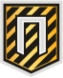 ОБЩЕСТВО С ОГРАНИЧЕННОЙ ОТВЕТСТВЕННОСТЬЮ«Промышленная безопасность»Учебный центр